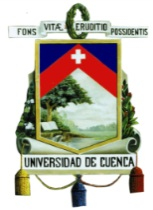 UNIVERSIDAD DE CUENCACONVOCATORIA A CONCURSOFACULTAD DE CIENICAS AGROPECUARIASLa Señora Rectora de la Universidad de Cuenca, a través de la Dirección de Talento Humano, convoca al proceso de selección de Docentes No Titulares y Técnicos Docentes No Titulares para la Facultad de Ciencias Agropecuarias de la Universidad de Cuenca, conforme el siguiente detalle:NOTA: Las remuneraciones dependerán del grado académico.Las inscripciones se recibirán en formato impreso en la Secretaria de la Facultad de Ciencias Agropecuarias hasta las 12h30 del día 8 de julio de 2022, y deberán contener la siguiente documentación, de conformidad al Art. 4 del Procedimiento para selección de personal académico y personal de apoyo académico no titular ocasional de la Universidad de Cuenca**:a) Solicitud firmada por el peticionario o por una persona que presente autorización por escrito con reconocimiento de firma notarial, dirigida al Rectorado de la Universidad, indicando el área o asignatura del proceso de selección, enumerando los documentos que acompaña y señalando domicilio y dirección de correo electrónico para las notificaciones;b) Constancia del registro de los títulos del Órgano Rector de la Política Pública de Educación Superior;c) Copia de la cédula de identidad o pasaporte;Documentos para Calificación de Méritos: La puntuación y calificación de méritos se realizará de conformidad a lo dispuesto en los artículos 6 y pertinentes del Procedimiento para la selección del personal académico y personal de apoyo académico no titular ocasional de la Universidad de Cuenca, para lo cual el aspirante deberá presentar original o copia certificada de los documentos.NotaEl triunfador del concurso se sujetará a la dedicación, horario e inicio de actividades de acuerdo a las necesidades institucionales planificadas por la Facultad.Las bases del concurso están disponibles en la página web de la Universidad de Cuenca*.Mayor información se proporcionará en la Secretaría de la Facultad de Agropecuarias ubicada en la Avenida 12 de octubre y Diego de Tapia. 								                         	                                     Cuenca, 1 de julio de 2022 .Econ. Verónica Abril Calle, DIRECTORA DE TALENTO HUMANO.*https://apibuscador.ucuenca.edu.ec/api/documentos/download/5cb8cbc9-d08a-47e4-98c4-169afb8b2ef5**https://apibuscador.ucuenca.edu.ec/api/documentos/download/8f2db700-844c-45a3-a5e3-192e412ed41cNoCARRRERA O PROGRAMA DE INVESTIGACIÓNCATEGORÍADEDICACIÓN              TC-40 H                              MT-20 H                                TP-≤ 20 HREQUISITOS ACADÉMICOS TÍTULOS: TERCER NIVEL y CUARTO NIVEL:REQUISITOS ESPECÍFICOSDISTRIBUTIVO Y ACTIVIDADES ASIGNADAS POR EL H. CONSEJO DIRECTIVOR.M.UPARTIDA1Medicina VeterinariaProfesor No Titular - Ocasional a Medio TiempoMT - 20HTERCER NIVEL: Médico Veterinario Zootecnista, Médico Veterinario, Ing. Agropecuario, Ing. Agropecuario Industrial, o Ing. Zootecnista.CUARTO NIVEL: Maestría o doctorado afín a las asignaturas de concurso. Y los requisitos establecidos en Reglamento Interno de Carrera y Escalafón del Profesor e Investigador de la Universidad de Cuenca.Experiencia de mínimo un año en nutrición animal demostrada con certificados notariados. NUTRICIÓN II: 4 HORAS. NUTRICIÓN ANIMAL: 9 HORAS. BIOQUÍMICA I: 3 HORAS. PREPARACIÓN, ELABORACIÓN Y CALIFICACIÓN DE EXÁMENES, TRABAJOS Y PRACTICAS: 3 HORAS; PARTICIPACIÓN EN COLECTIVOS ACADÉMICOS, CAPACITACIÓN O INTERCAMBIO DE LAS METODOLOGÍAS DE LA ENSEÑANZA: 1 HORA. TOTAL: 20 horas/semanaMaestría. RMU $ 1000,00PHD RMU $ 1.574,90(cuando se cumpla lo prescrito en el reglamento vigente)Fondos delPlantel parapagos deremuneraciones2Medicina VeterinariaProfesor No Titular - Ocasional a Medio TiempoMT - 20HTERCER NIVEL: Médico Veterinario Zootecnista o Médico VeterinarioCUARTO NIVEL: Maestría o doctorado afín a las asignaturas de concurso. Y los requisitos establecidos en Reglamento Interno de Carrera y Escalafón del Profesor e Investigador de la Universidad de Cuenca.Experiencia en manejo clínico de animales de interés zootécnico con certificados notariados. PROPEDEUTICA DE ANIMALES DE INTERÉS ZOOTÉCNICO: 16 HORAS. PREPARACIÓN, ELABORACIÓN Y CALIFICACIÓN DE EXÁMENES, TRABAJOS Y PRACTICAS: 3 HORAS; PARTICIPACIÓN EN COLECTIVOS ACADÉMICOS, CAPACITACIÓN O INTERCAMBIO DE LAS METODOLOGÍAS DE LA ENSEÑANZA: 1 HORA. TOTAL: 20 horas/semanaMaestría. RMU $ 1000,00PHD RMU $ 1.574,90(cuando se cumpla lo prescrito en el reglamento vigente)Fondos delPlantel parapagos deremuneraciones3Medicina VeterinariaProfesor No Titular - Ocasional a Medio TiempoMT - 20HTERCER NIVEL: Médico Veterinario Zootecnista o Médico Veterinario.CUARTO NIVEL: Maestría o doctorado afín a las asignaturas de concurso. Y los requisitos establecidos en Reglamento Interno de Carrera y Escalafón del Profesor e Investigador de la Universidad de Cuenca.Experiencia en Imagenología y Diagnóstico por Imagen de mínimo un año, demostrada con certificados notariados.IMAGENEOLOGÍA: 8 HORAS. DIAGNÓSTICO POR IMAGEN: 6 HORAS, ORIENTACIÓN Y ACOMPAÑAMIENTO A TRAVÉS DE TUTORIAS PRESENCIALES O VIRTUALES, INDIVIDUALES O GRUPALES: 1 HORAS. PREPARACIÓN, ELABORACIÓN Y CALIFICACIÓN DE EXÁMENES, TRABAJOS Y PRACTICAS: 4 HORAS; PARTICIPACIÓN EN COLECTIVOS ACADÉMICOS, CAPACITACIÓN O INTERCAMBIO DE LAS METODOLOGÍAS DE LA ENSEÑANZA: 1 HORA. TOTAL: 20 horas/semanaMaestría. RMU $ 1000,00PHD RMU $ 1.574,90(cuando se cumpla lo prescrito en el reglamento vigente)Fondos delPlantel parapagos deremuneraciones4Medicina VeterinariaProfesor No Titular - Ocasional a Medio TiempoMT - 20HTERCER NIVEL: Médico Veterinario Zootecnista o Médico Veterinario.CUARTO NIVEL: Maestría o doctorado afín a las asignaturas de concurso. Y los requisitos establecidos en Reglamento Interno de Carrera y Escalafón del Profesor e Investigador de la Universidad de Cuenca.Experiencia en Equinotecnia de mínimo un año, demostrada con certificados notariados.LEGISLACIÓN AGROPECUARIA: 6 HORAS. EQUINOS: 8 HORAS, ORIENTACIÓN Y ACOMPAÑAMIENTO A TRAVÉS DE TUTORIAS PRESENCIALES O VIRTUALES, INDIVIDUALES O GRUPALES: 1 HORAS. PREPARACIÓN, ELABORACIÓN Y CALIFICACIÓN DE EXÁMENES, TRABAJOS Y PRACTICAS: 4 HORAS; PARTICIPACIÓN EN COLECTIVOS ACADÉMICOS, CAPACITACIÓN O INTERCAMBIO DE LAS METODOLOGÍAS DE LA ENSEÑANZA: 1 HORA. TOTAL: 20 horas/semanaMaestría. RMU $ 1000,00PHD RMU $ 1.574,90(cuando se cumpla lo prescrito en el reglamento vigente)Fondos delPlantel parapagos deremuneraciones5Medicina VeterinariaProfesor No Titular - Ocasional a Tiempo ParcialTP - 10HTERCER NIVEL: Médico Veterinario Zootecnista o Médico Veterinario.CUARTO NIVEL: Maestría o doctorado afín a las asignaturas de concurso Y los requisitos establecidos en Reglamento Interno de Carrera y Escalafón del Profesor e Investigador de la Universidad de Cuenca.Experiencia mínima de un año en Medicina Interna de animales de compañía, demostrada con certificados notariados.MEDICINA INTERNA II: 8 HORAS. PREPARACIÓN, ELABORACIÓN Y CALIFICACIÓN DE EXÁMENES, TRABAJOS Y PRACTICAS: 1 HORAS; PARTICIPACIÓN EN COLECTIVOS ACADÉMICOS, CAPACITACIÓN O INTERCAMBIO DE LAS METODOLOGÍAS DE LA ENSEÑANZA: 1 HORA. TOTAL: 10 horas/semanaMaestría. RMU $ 500,00PHD RMU $ 787,45 (cuando se cumpla lo prescrito en el reglamento vigente)Fondos delPlantel parapagos deremuneraciones6Medicina VeterinariaTécnico DocenteTC - 40HTERCER NIVEL: Médico Veterinario Zootecnista o Médico Veterinario. Y los requisitos establecidos en Reglamento Interno de Carrera y Escalafón del Profesor e Investigador de la Universidad de Cuenca.Experiencia de Porcinos, Parasitología, Enfermedades Infecciosas, demostrada con certificados notariados.APOYO EN EL COMPONENTE PRÁCTICO DE LA ASIGNATURA DE PORCINOS: 8 HORAS. APOYO EN EL COMPONENTE PRÁCTICO DE LA ASIGNATURA DE PARASITOLOGÍA Y ENFERMEDADES PARASITARIAS: 9 HORAS. APOYO EN EL COMPONENTE PRÁCTICO DE LA ASIGNATURA DE ENFERMEDADES INFECCIOSAS II: 4 HORAS. TUTORIAS DE PRÁCTICAS PREPROFESIONALES: 8 HORAS. APOYO EN LAS PRÁCTICAS QUE SE DEN EN ANFITEATRO: 11 HORASHORAS. TOTAL: 40 horas/semanaProfesional. RMU $ 1000,00Maestría RMU $ 1.400,00(cuandose cumpla lo prescrito en el reglamento vigente)Fondos delPlantel parapagos deremuneraciones